HematoLogics, Inc.3161 Elliott Avenue, Suite 200, Seattle, WA 98121 Phone (800) 860-0934 Fax: (206) 223-5550 www.hematologics.comFluorescent Activated Cell Sorting (FACS) Combined with FISH (FACS – FISH) Improves Specificity, Sensitivity and Diagnostic Confidence in AML TestingFACS-FISH in AML Improves Diagnostic Confidence and Sensitivity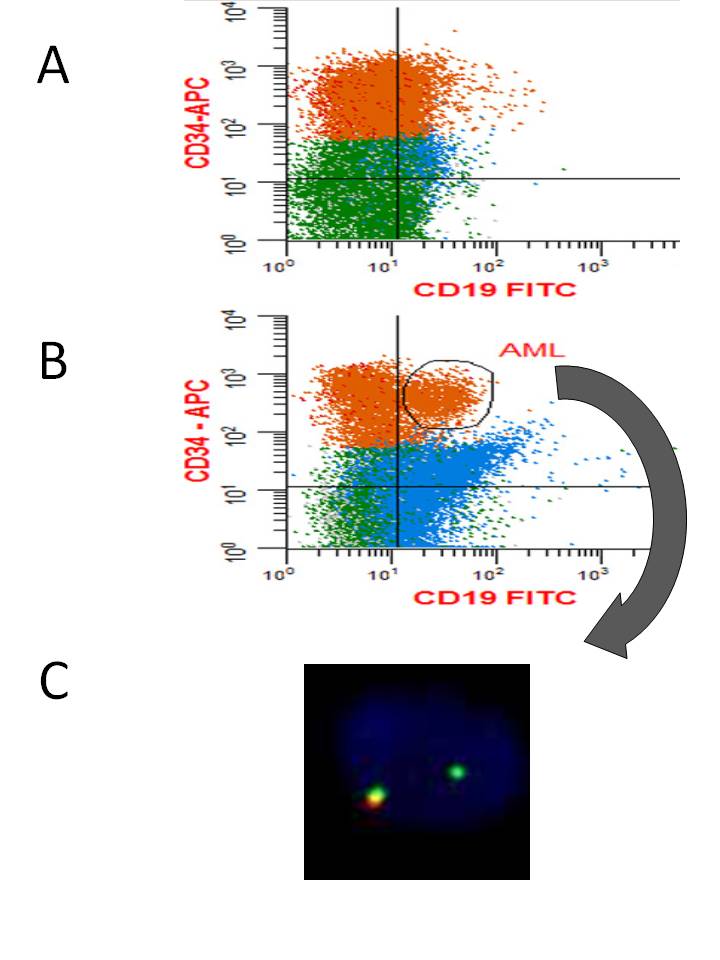                                                                     Best for Your Patient - Best for YouFACS-FISH in AML Improves MRD Testing Specificity and Correlates ∆N:™ (Difference from Normal) Flow Cytometry to Molecular FindingsDiagnostic sample shows AML with t(8;11): core binding factor in AML {aka Inv(16)}Post treatment for MRD shows no evidence of AML with t(8;11) by ∆N:™ flow cytometry but positive for RUNX1/RUNX1T1CD34 cells were sorted by FACSRUNX1/RUNX1T1 RQ-PCR positive on MAST cells, not CD34 cells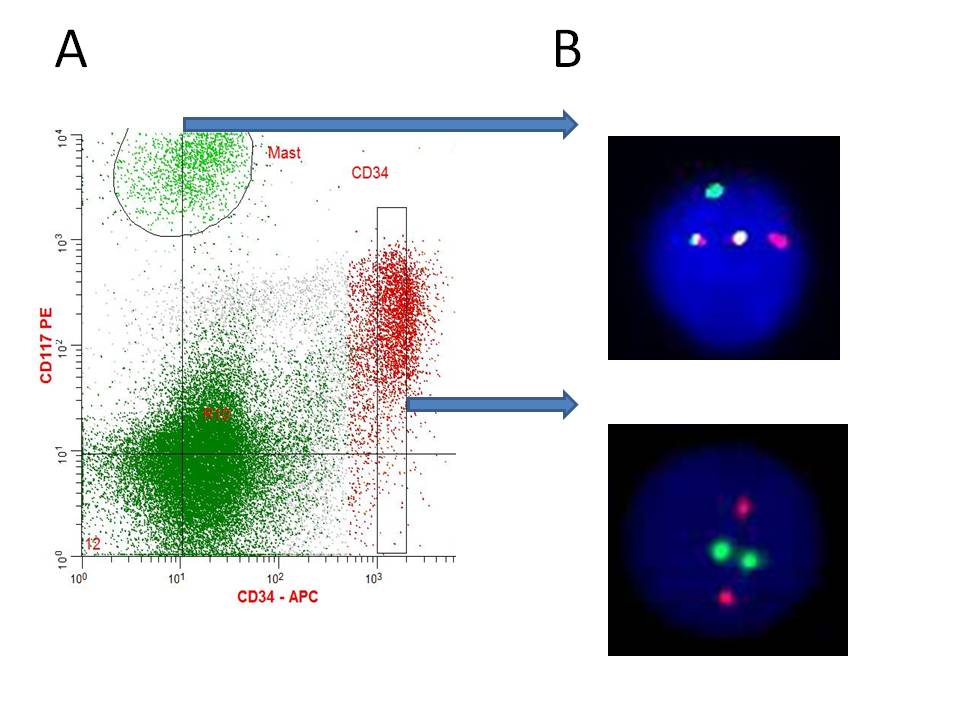 